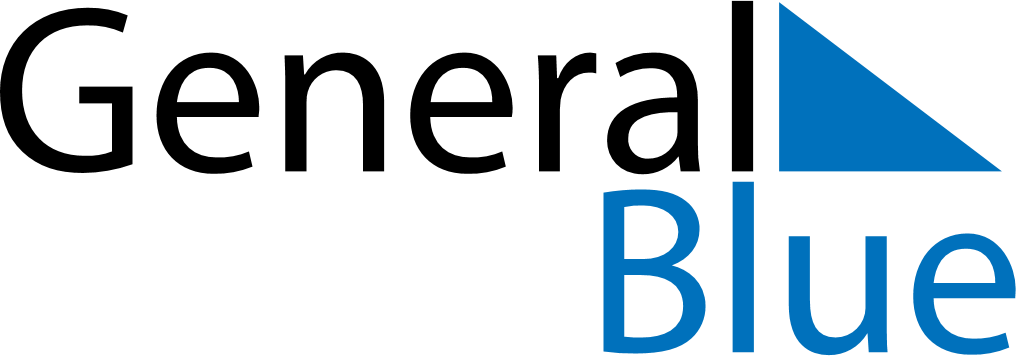 May 2024May 2024May 2024May 2024May 2024May 2024Kankaanpaeae, Satakunta, FinlandKankaanpaeae, Satakunta, FinlandKankaanpaeae, Satakunta, FinlandKankaanpaeae, Satakunta, FinlandKankaanpaeae, Satakunta, FinlandKankaanpaeae, Satakunta, FinlandSunday Monday Tuesday Wednesday Thursday Friday Saturday 1 2 3 4 Sunrise: 5:17 AM Sunset: 9:37 PM Daylight: 16 hours and 20 minutes. Sunrise: 5:14 AM Sunset: 9:40 PM Daylight: 16 hours and 25 minutes. Sunrise: 5:11 AM Sunset: 9:42 PM Daylight: 16 hours and 31 minutes. Sunrise: 5:08 AM Sunset: 9:45 PM Daylight: 16 hours and 37 minutes. 5 6 7 8 9 10 11 Sunrise: 5:05 AM Sunset: 9:48 PM Daylight: 16 hours and 42 minutes. Sunrise: 5:02 AM Sunset: 9:51 PM Daylight: 16 hours and 48 minutes. Sunrise: 4:59 AM Sunset: 9:53 PM Daylight: 16 hours and 54 minutes. Sunrise: 4:56 AM Sunset: 9:56 PM Daylight: 16 hours and 59 minutes. Sunrise: 4:54 AM Sunset: 9:59 PM Daylight: 17 hours and 5 minutes. Sunrise: 4:51 AM Sunset: 10:02 PM Daylight: 17 hours and 10 minutes. Sunrise: 4:48 AM Sunset: 10:04 PM Daylight: 17 hours and 16 minutes. 12 13 14 15 16 17 18 Sunrise: 4:45 AM Sunset: 10:07 PM Daylight: 17 hours and 21 minutes. Sunrise: 4:43 AM Sunset: 10:10 PM Daylight: 17 hours and 27 minutes. Sunrise: 4:40 AM Sunset: 10:13 PM Daylight: 17 hours and 32 minutes. Sunrise: 4:37 AM Sunset: 10:15 PM Daylight: 17 hours and 37 minutes. Sunrise: 4:35 AM Sunset: 10:18 PM Daylight: 17 hours and 43 minutes. Sunrise: 4:32 AM Sunset: 10:20 PM Daylight: 17 hours and 48 minutes. Sunrise: 4:29 AM Sunset: 10:23 PM Daylight: 17 hours and 53 minutes. 19 20 21 22 23 24 25 Sunrise: 4:27 AM Sunset: 10:26 PM Daylight: 17 hours and 58 minutes. Sunrise: 4:24 AM Sunset: 10:28 PM Daylight: 18 hours and 3 minutes. Sunrise: 4:22 AM Sunset: 10:31 PM Daylight: 18 hours and 8 minutes. Sunrise: 4:20 AM Sunset: 10:33 PM Daylight: 18 hours and 13 minutes. Sunrise: 4:17 AM Sunset: 10:36 PM Daylight: 18 hours and 18 minutes. Sunrise: 4:15 AM Sunset: 10:38 PM Daylight: 18 hours and 23 minutes. Sunrise: 4:13 AM Sunset: 10:41 PM Daylight: 18 hours and 27 minutes. 26 27 28 29 30 31 Sunrise: 4:11 AM Sunset: 10:43 PM Daylight: 18 hours and 32 minutes. Sunrise: 4:09 AM Sunset: 10:46 PM Daylight: 18 hours and 36 minutes. Sunrise: 4:06 AM Sunset: 10:48 PM Daylight: 18 hours and 41 minutes. Sunrise: 4:04 AM Sunset: 10:50 PM Daylight: 18 hours and 45 minutes. Sunrise: 4:03 AM Sunset: 10:52 PM Daylight: 18 hours and 49 minutes. Sunrise: 4:01 AM Sunset: 10:54 PM Daylight: 18 hours and 53 minutes. 